UNIVERSIDAD NACIONAL DE RÍO CUARTOFACULTAD DE CIENCIAS EXACTAS, FÍSICO-QUÍMICAS Y NATURALESDEPARTAMENTO DE GEOLOGÍACARRERA/S: LIC EN GEOLOGÍAPLAN DE ESTUDIOS: 2022 V0ASIGNATURA:  Taller de Introducción a la lectura y escritura académica                                                        CÓDIGO: 3265MODALIDAD DE CURSADO: PresencialDOCENTE RESPONSABLE:  Dr. Marcelo FAGIANO (PAS-DE)EQUIPO DOCENTE:  Dra. María Grumelli (JTP-DSE) - Dra. Estefania Asurmendi (PAD-SE)RÉGIMEN DE LA ASIGNATURA: cuatrimestralUBICACIÓN EN EL PLAN DE ESTUDIO: 1º año RÉGIMEN DE CORRELATIVIDADES: Asignaturas aprobadas: ningunaAsignaturas regulares: ningunaCARÁCTER DE LA ASIGNATURA: Obligatoria CARGA HORARIA TOTAL:    56 horas CARGA HORARIA SEMANAL:   4 horas CONTEXTUALIZACIÓN DE LA ASIGNATURAEste taller surge de la necesidad de dar respuesta a una serie de indicadores que muestran dificultades en la comprensión lectora, expresión oral y en los procesos de escritura de los estudiantes de la Licenciatura en Geología. El abordaje de conocimientos académicos y científicos requiere del desarrollo y construcción de estrategias vinculadas a la lectura y escritura y son claves para que la apropiación de saberes, por parte de los estudiantes, sea efectiva. El ejercicio de las mismas, trabajadas de manera transversal e integrada a la propuesta curricular de la licenciatura en los primeros años de la carrera, brindará la posibilidad de superar las dificultades observadas a través de prácticas específicas.OBJETIVOS PROPUESTOSGenerales- Destacar la importancia de la lectura y escritura.- Incentivar el gusto y necesidad por la lectura.- Brindar herramientas para el mejoramiento de la escritura académicas y científicas.- Asumir que el proceso de enseñanza-aprendizaje implica la participación activa del alumno y los docentes en cada una de las actividades propuestas.- Promover la iniciativa, creatividad y sentido crítico.- Plantear una metodología específica que permita que el alumno realice una apropiación de los conocimientos básicos junto al desarrollo de herramientas obtenidas a través de prácticas de lectura y escritura. Específicos- Desarrollar competencias y estrategias de lectura y escritura académicas y científicas.- Lectura y análisis de textos.- Aprender a estructurar y redactar textos académicos y científicos.- Elaboración de textos acordes a las convenciones del ámbito universitario.- Planificación del texto a escribir: contenidos y organización interna.- Realizar prácticas de escritura contando con la información necesaria poniendo en claro el destinatario, objetivos y estilo del texto.- Relectura de borradores junto a la revisión y reformulación del texto solucionando problemas de escritura.EJES TEMÁTICOS ESTRUCTURANTES DE LA ASIGNATURA Y ESPECIFICACIÓN DE CONTENIDOS3.1. Contenidos mínimos La lengua como práctica social y proceso cognitivo. La comunicación sociocultural: lectura, escritura y oralidad. Las prácticas de lectura y escritura académicas y científicas. Los procesos de escritura y reescritura: la reflexión metalingüística. Exposición y argumentación. Distintos tipos de textos académicos: ensayo académico, póster científico, resumen, artículo científico, y artículo de divulgación. Requisitos formales de la escritura y de presentación. Títulos y conceptos clave. La presencia de los lectores y del autor según los tipos de textos. Construcción del texto: párrafo, coherencia y cohesión; conectores; tema y rema; puntuación; ortografía.3.2. Ejes temáticos o unidades Tema 1: Lectura y escritura académica. Importancia de la cultura escrita. La lengua como práctica social y proceso cognitivo. La comunicación sociocultural: lectura, escritura y oralidad. Tipos de textos y sus funciones. EjemplosTema 2: Las prácticas de lectura y escritura científica académica y. Los procesos de escritura y reescritura: la reflexión metalingüística. Exposición y argumentación. Lecturas de textos breves y realización de informes de lecturas.Tema 3: Textos de circulación académica: ensayo, póster científico, resumen, artículo científico y artículo de divulgación. Lecturas previas y durante los encuentros.Tema 4: Pautas formales de la escritura y de presentación. Títulos y conceptos clave. Ejemplos y lecturas.Tema 5: La presencia de los lectores y del autor según los tipos de textos. Ejemplos y lecturas.Tema 6: Construcción del texto: organización interna. Coherencia y cohesión gramatical. Conectores. Tema y rema. Puntuación. Ortografía. Ejemplos y lecturas.ACTIVIDADES A DESARROLLAR CLASES TEÓRICO-PRÁCTICAS:La modalidad se llevará adelante a través de breves intervenciones teóricas de los docentes junto al planteo de consignas para desarrollar actividades prácticas individuales y grupales. En cada encuentro presencial del taller se propiciará la creación de un espacio distendido de aprendizaje centrando las actividades de lectura y escritura de textos académicos y científicos. Se alentará la intervención de los alumnos de manera de enriquecer las miradas sobre la temática abordada privilegiando el rol activo de los mismos con la figura de los docentes como coordinadores. Fuera del espacio áulico los participantes afrontarán la elaboración de escritos sobre temas puntuales, realización de informes de lectura que, después de ser corregidos por los docentes, se procederá en clase a la relectura, corrección, así como reescrituras de las propias producciones.CLASES DE TRABAJOS PRÁCTICOS DE GABINETE Y LABORATORIO:PROGRAMAS Y/O PROYECTOS PEDAGÓGICOS INNOVADORES E INCLUSIVOSCRONOGRAMA TENTATIVO DE CLASES E INSTANCIAS EVALUATIVAS*Teóricos, teóricos-prácticos, trabajos de laboratorios, salidas a campo, seminarios, talleres, coloquios, instancias evaluativas, consultas grupales y/o individuales, otras.BIBLIOGRAFÍA7.1. Bibliografía obligatoria y de consulta (por lo menos algún material bibliográfico debe ser de edición 2012 o posterior).BIBER, G. (Compiladora). 2007. La lectura en los primeros años de la universidad: planteos y propuestas. Educando Ediciones. Colección Universidad.CARLINO, P. Escribir, leer y aprender en la universidad. Una introducción a la alfabetización académica. 2005. Buenos Aires, Argentina: Fondo de Cultura Económica.CASSANY, D. 2006. Taller de textos. Leer, escribir y comentar en el aula. Barcelona, Paidós.MARIN, M. 2006. Lingüística y enseñanza de la lengua, B.A., Aique.MENCHÓN, A. M., BRAILOVSKY, D., SKLIAR, C. 2020. Estrategias de escritura en la formación - La experiencia de enseñar escribiendo. eBook.  Editorial Noveduc. Colección Universidad.NOGUEIRA, S. (coord.). 2004. Manual de lectura y escritura universitarias, B.A., Biblos.WARLEY, P.,   VARELA, L. y  CROCI, P. 2007. La lectura y la escritura en el inicio de los estudios superiores. Editorial Biblos. Metodologías.7.2. Otros: materiales audiovisuales, enlaces, otros.DÍA Y HORARIOS DE CLASES Martes de 14 a 18 hs.DÍA Y HORARIO DE CLASES DE CONSULTAS Jueves 15 a 17 hs.REQUISITOS PARA OBTENER LA REGULARIDAD Y LA PROMOCIÓNPara lograr la regularización de la asignatura, el alumno deberá cumplir con los siguientes requisitos:-  Asistencia al 80% de los encuentros del taller.- Presentación de todas las actividades planteadas. Equivale el 50 %.- Promoción con aprobación del Trabajo Final del Taller.CARACTERÍSTICAS, MODALIDAD Y CRITERIOS DE LAS INSTANCIAS EVALUATIVAS La evaluación será continua y la comprobación de los resultados obtenidos será instrumentada desde distintos aspectos e instancias, como grado de participación, lectura y comprensión de académicos/científicos. Se llevarán registros individuales (fichas de comprobación) y periódicamente serán dados a conocer, para que tanto los docentes como los alumnos hagan los ajustes necesarios para el normal desarrollo de las actividades planteadas y lograr los objetivos enunciados.Se plantean Evaluaciones de Integración. Evaluación Final:El taller se evalúa en instancias en conformidad con el desarrollo de los procesos de enseñanza aprendizaje. 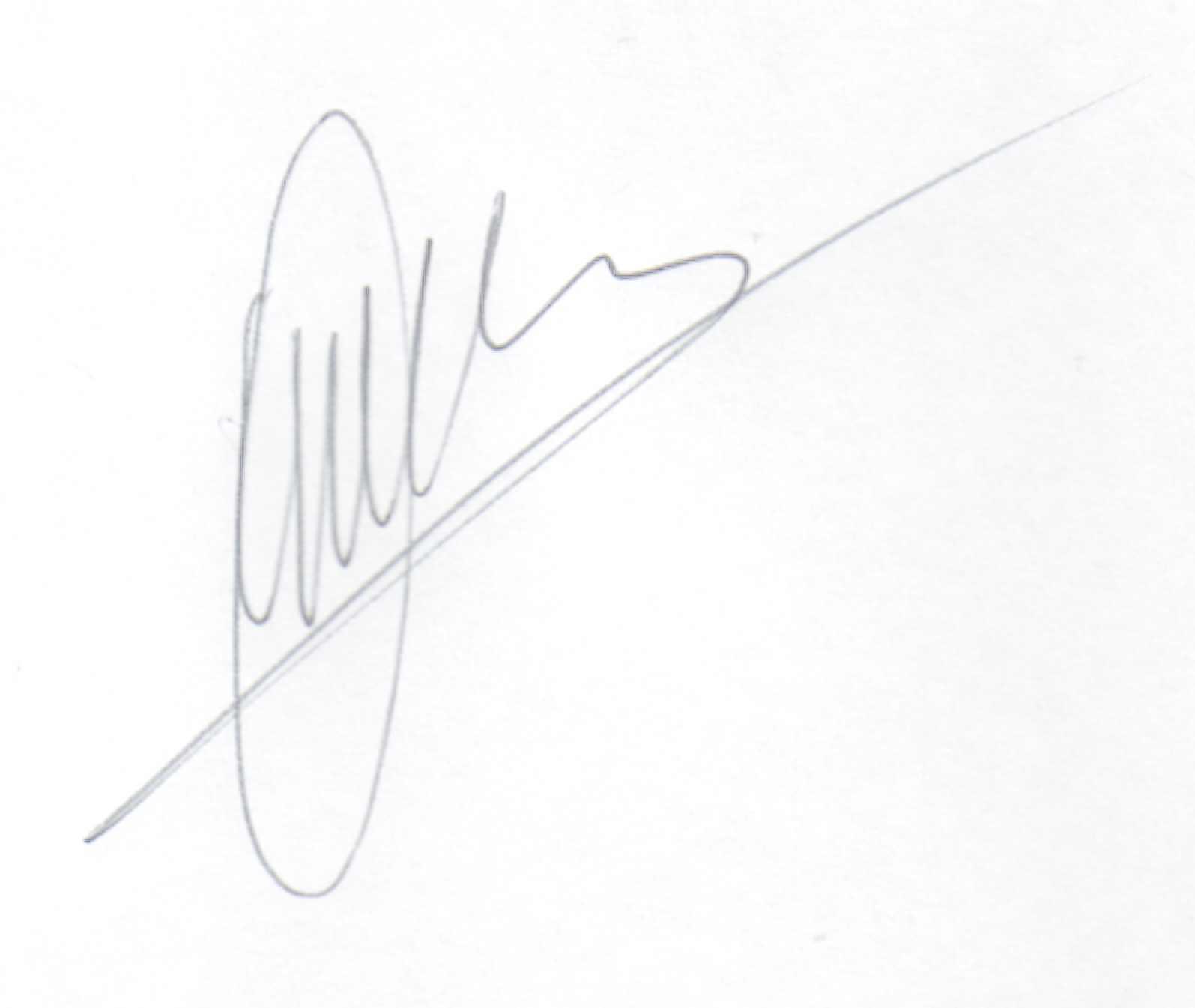 Firma Profesor/a Responsable						Firma Secretario/a Académico/aTeóricas:…. hsPrácticas:…. hsTeóricas -Prácticas:56Laboratorio:…. hsTeóricas:2 hsPrácticas:2 hsTeóricas -Prácticas:hsLaboratorio:…. hsSemanaDía/HorasActividad: tipo y descripción*1Martes/14 a 18 hs.Conceptualización de las temáticas y actividades a abordar en el taller. Objetivos. Puesta en común de los objetivos generales y específicos a alcanzar. Lectura y escritura académica. Ejemplos y lecturas.2Martes/14 a 18 hs.Importancia de la cultura escrita. La lengua como práctica social y proceso cognitivo. La comunicación sociocultural: lectura, escritura y oralidad. Tipos de textos y sus funciones. Ejemplos y lecturas.3Martes/14 a 18 hs.Las prácticas de lectura y escritura académicas y científicas. Lecturas de textos breves y realización de informes de lecturas. Consignas extra áulicas para elaboración de escritos por parte de los estudiantes. Breves ejercicios de escritura a partir de consignas.4Martes/14 a 18 hs.Construcción del texto: organización interna. Coherencia y cohesión gramatical. Ejemplos y lecturas.5Martes/14 a 18 hs.Conectores. Tema y rema. Puntuación. Ortografía. Lectura y escaneo de artículos para la identificación de los tópicos planteados. Ejemplos y lecturas.6Martes/14 a 18 hs.Evaluación integradora.7Martes/14 a 18 hs.Lectura en clase de las producciones escritas por los estudiantes. Oralidad y escritura. Lectura en voz alta. Claridad expresiva.8Martes/14 a 18 hs.Los procesos de escritura y reescritura: la reflexión metalingüística. Exposición y argumentación. Ejemplos.9Martes/14 a 18 hs.Textos de circulación académica: ensayo, póster científico, resumen, artículo científico y artículo de divulgación. Lecturas previas y durante los encuentros.10Martes/14 a 18 hs.Pautas formales de la escritura y de presentación.  Títulos y conceptos clave. Ejemplos y lecturas.11Martes/14 a 18 hs.La presencia de los lectores y del autor según los tipos de textos. Ejemplos y lecturas.12Martes/14 a 18 hs.Evaluación integradora.13Martes/14 a 18 hs.Integración de conocimientos y prácticas. Debate. Balance general.14Martes/14 a 18 hs.Planteo y propuesta del trabajo final del taller.